Štylizované motívy živočíchovNiektoré kresby postáv a zvieratiek môžeme vyhotoviť aj ako reliéf /tvar vystupujúci zo základnej plochy- poloplastiky alebo plastiku/. Tento spôsob náročnej výzdoby sa skladá zo stvárnenia modelovacej hmoty do určitého, tj. žiadaného tvaru. Výtvor potom komponujeme na pevnú plochu. Pri výzdobe sa používa kakaová maľba alebo čokoládová poleva upravená na striekanie na plochy z modelovacej hmoty. Kresby rozličných zvieratiek, vtákov, motýľov a pod. možno použiť samostatne ako hlavný motív výzdoby tort.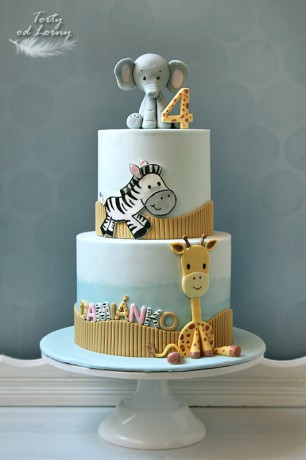 